KUTATÁS III.A vendéglátást igénybe vevő vendégek viselkedési mintái, választási szokásai, elvárásaiHatalmas a tartalék a hazai turizmusban, a felnőtt magyarok 56 százaléka sohasem, vagy csak több évente szokott belföldön nyaralni, pihenni……például egy hosszú hétvégét eltölteni valahol, viszont 1 százalékuk minden hónapban megengedheti magának a belföldi nyaralást. A belföldi pihenés gyakorisága nem csak a szándékon múlik, hanem az anyagi helyzeten is, így természetesen eléggé szoros az együtt járás a válaszadók háztartásainak becsült jövedelme és a nyaralási gyakoriság mutató között: r=0,47. 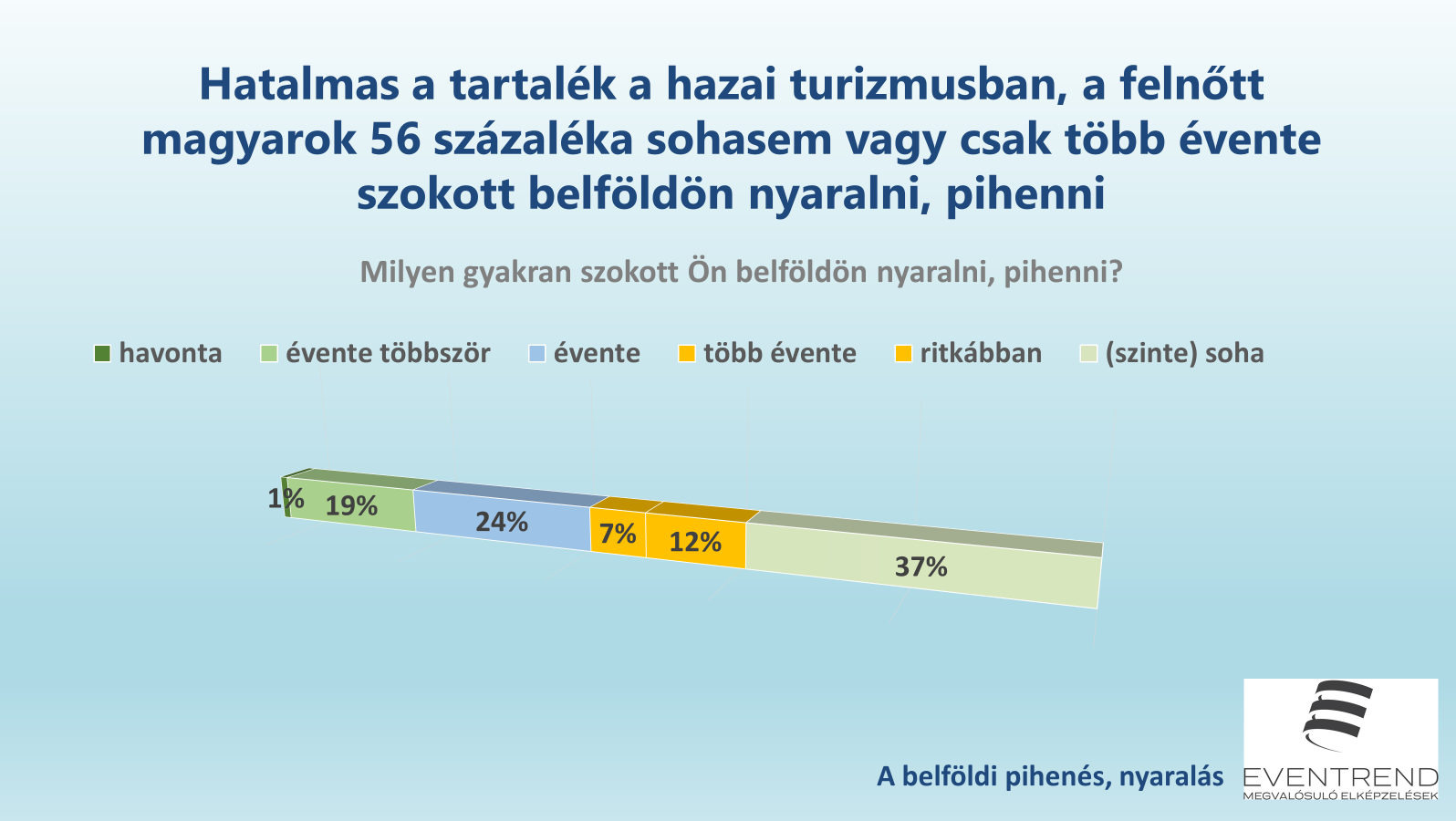 A pár napos pihenés elsősorban a fiatalok műfajaA legutóbbi belföldi nyaralás, pihenés időtartamára egyedül a válaszadók életkorának van hatása. Az egy hétnél hosszabb nyaralás a 60 évnél idősebbek körében gyakoribb az átlagosnál, a 4-5 napos pedig a 45-59 éves korcsoportban gyakori. A pár napos pihenés elsősorban a fiatalok, a 40 év alattiak körében népszerű.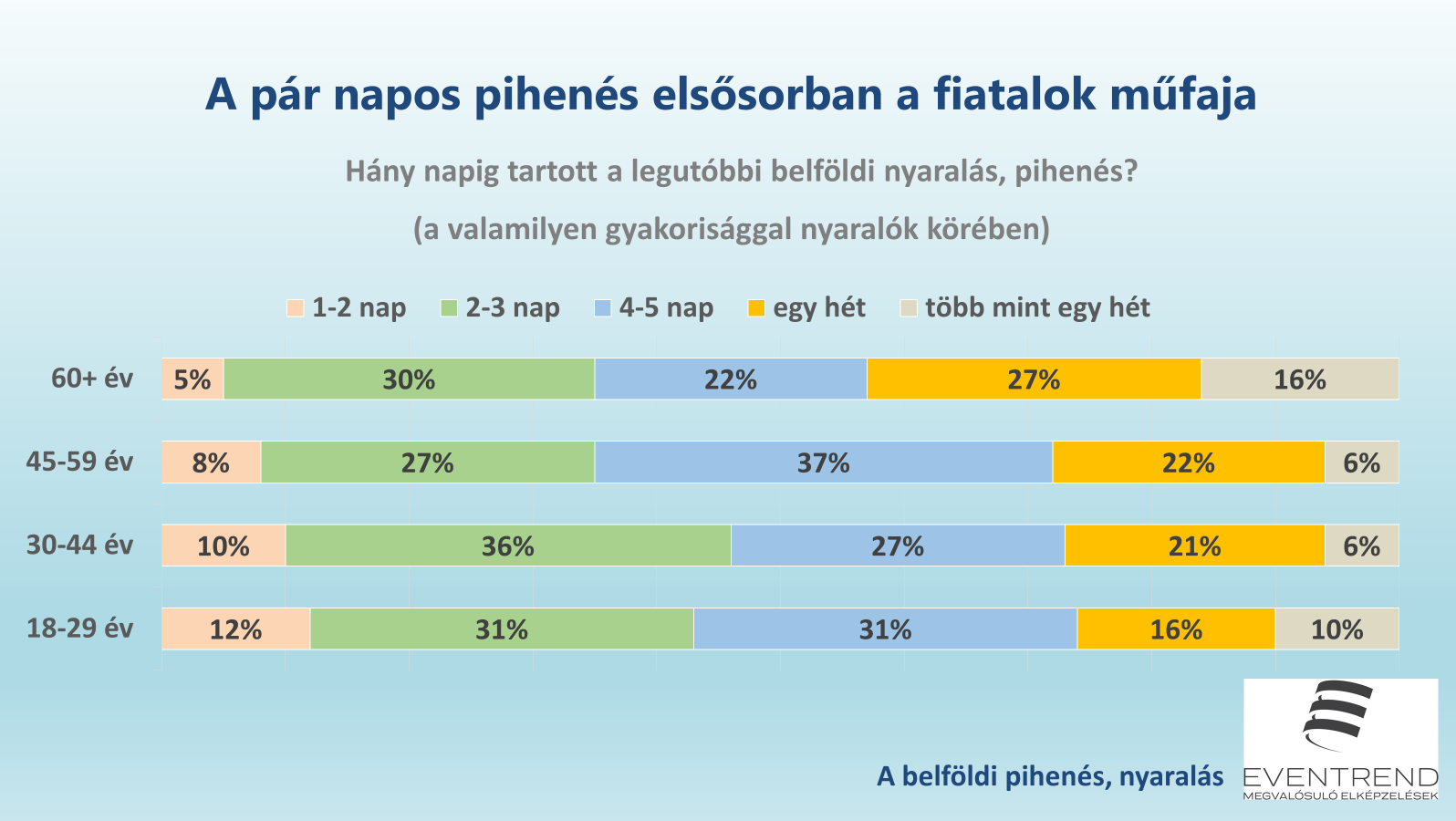 A magyarok 22 százaléka nagyobb baráti társasággal megy nyaralni, pihenniA megkérdezettek 52%-a utazik a közvetlen családjával, 25%-uk csak a párjával és 22% nagyobb társasággal és mindösszesen 1%-uk egyedül. A nagyobb társasággal való nyaralás lehetőséget teremt speciális szállások és erre a célcsoportra kifejlesztett szolgáltatások értékesítésére a jövőben.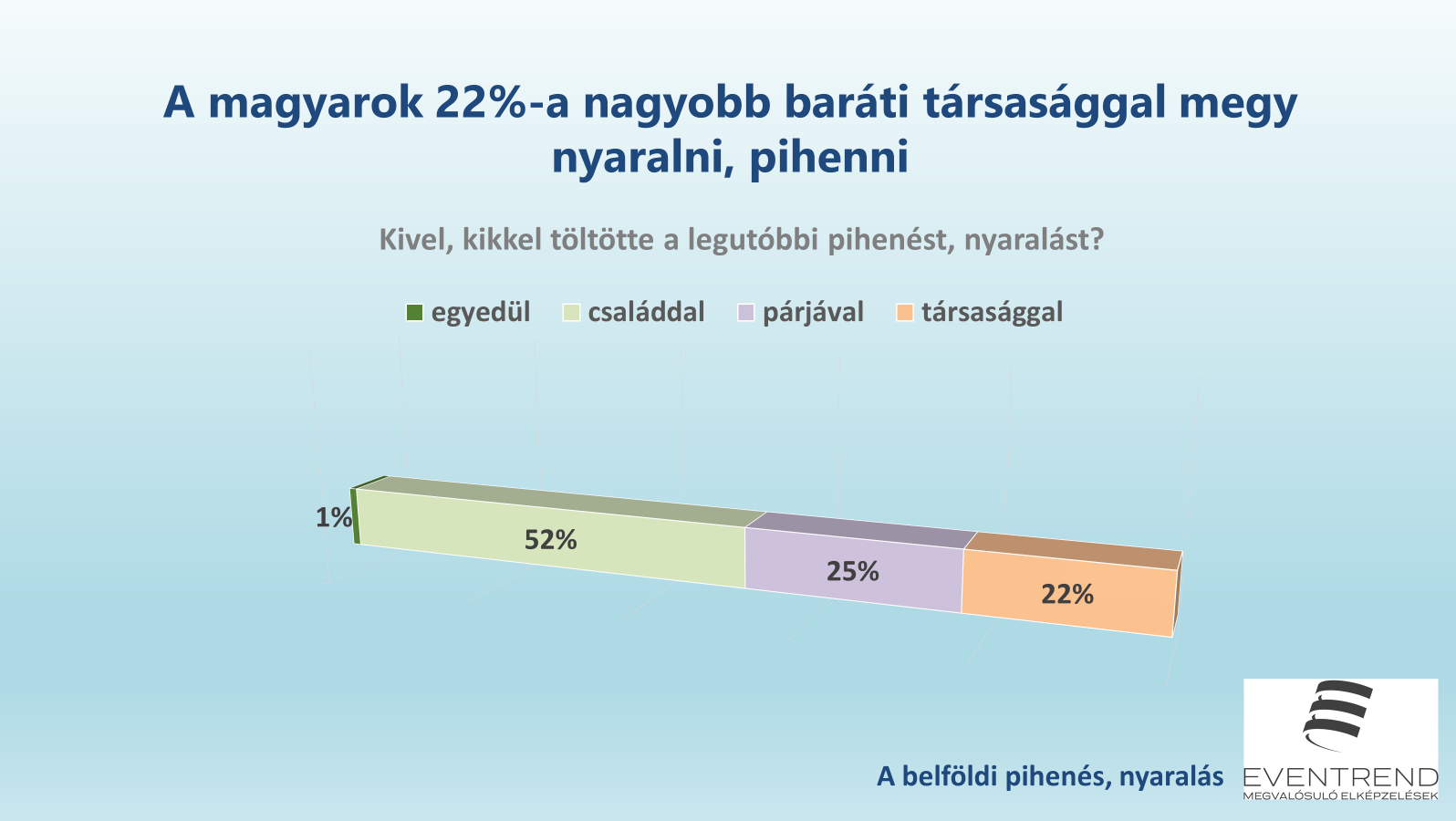 A felnőtt magyar lakosság több mint 40 százaléka szinte sosem étkezik étterembenA vendéglátóhelyen elfogyasztott ebéd, illetve vacsora gyakorisága meglehetősen szorosan korrelál egymással, azaz vannak gyakorta vendéglátóhelyre járók és vannak, akik ritkán vagy sohasem étkeznek vendéglőben. 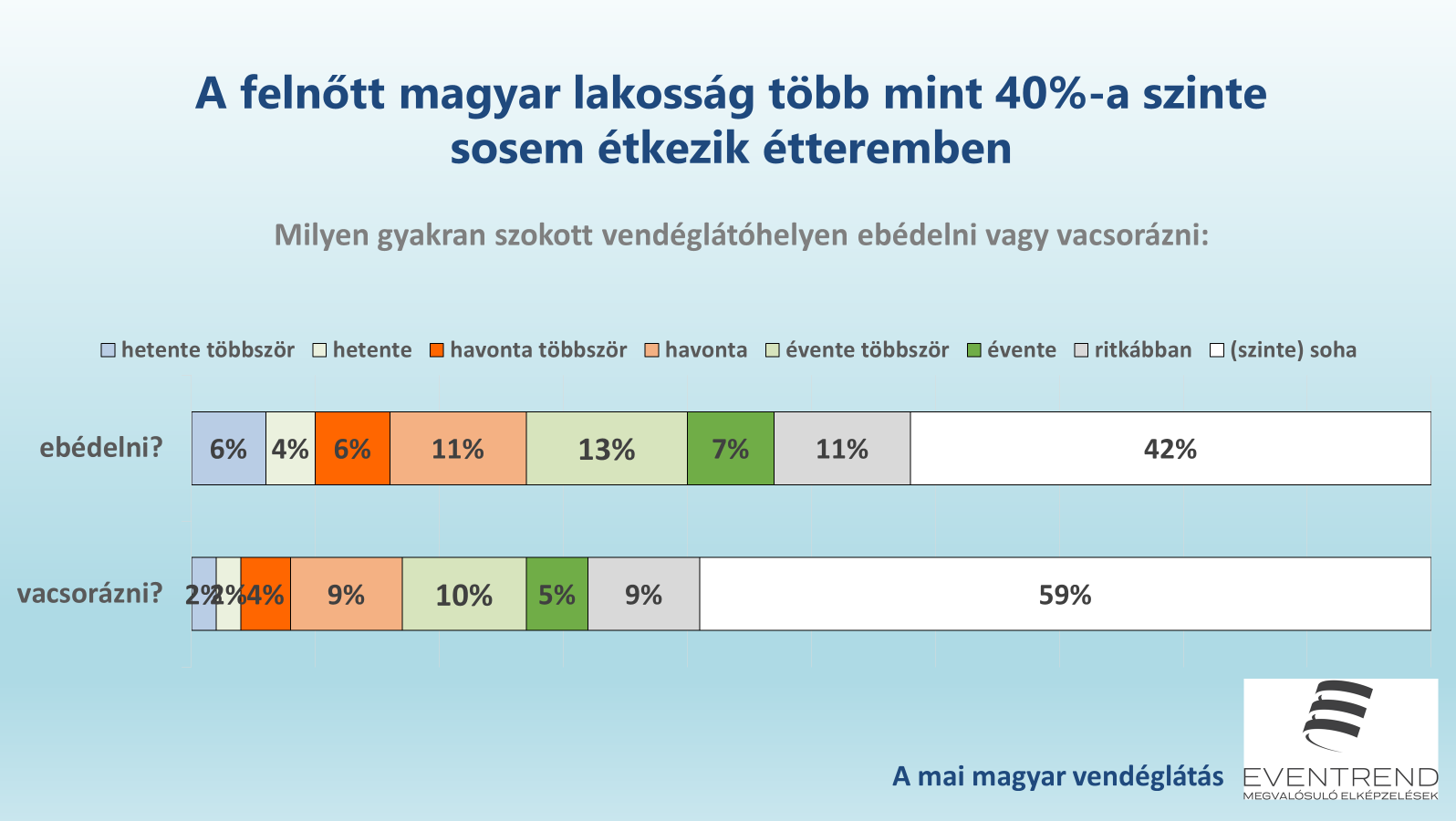 Vendéglátóhely-választás tekintetében a második legfontosabb szempont a divat, és csak harmadik szempont az árszínvonalAz elsődleges főszempontnak a hely színvonalának általános jellegű megítélése bizonyult. E főszempontban az ételválasztéknak, a hely hangulatának, a kiszolgálás minőségének, a gasztronómiai színvonalnak és a kényelmes székeknek, asztaloknak van nagy súlya. A második főszempont a divat. Ebben az új hely kipróbálása, az internetes ajánlások és a specialitások – mint egyedi szempontok - számítanak. A harmadik főszempont az árszint. Itt az árfekvésnek, a távolságnak, az árengedményeknek, akcióknak és a bőséges adagoknak van jelentős súlyuk. Amikor ünnepi és/vagy romantikus ebédhez/vacsorához keresnek vendéglátóhelyet, akkor kevésbé nézik az étlap jobboldalát. A negyedik főszempont az, hogy a választásban mekkora szerepe van annak, hogy mennyire kényezteti a vendégeit a vendéglő (desszertkínálat, az üdítőital választék, a bőséges adagok és a kényelmes székek, asztalok, árengedmények). Az ötödik főszempont a „mentes” kínálat. A faktorban két egyedi szempont kapott nagy súlyt: a laktóz- és/vagy gluténmentes ételek, illetve a vegetáriánus kínálat. Ennek a főszempontnak válaszadók 16 százaléka körében van nagy jelentősége.Végül a hatodik főszempont az italkínálat, aminek a legkisebb a szerepe a választásban. Átlagosan 3250 forintot szánnak a gyakran étteremben ebédelők étkezésre (havonta többször)A gyakran étteremben ebédelők sokkal kevesebbet szánnak ebédre, mint akik csak alkalmanként járnak étterembe, továbbá 4 százaléka a megkérdezetteknek azt mondta: „nem az ár számít’. A rendszeresen (azaz hetente többször) vendéglátóhelyen ebédelők átlagosan 3.250 forintot számolnak egy személyre ebédenként, míg az összes megkérdezett körében az átlag ebédköltés 4.256 forint volt.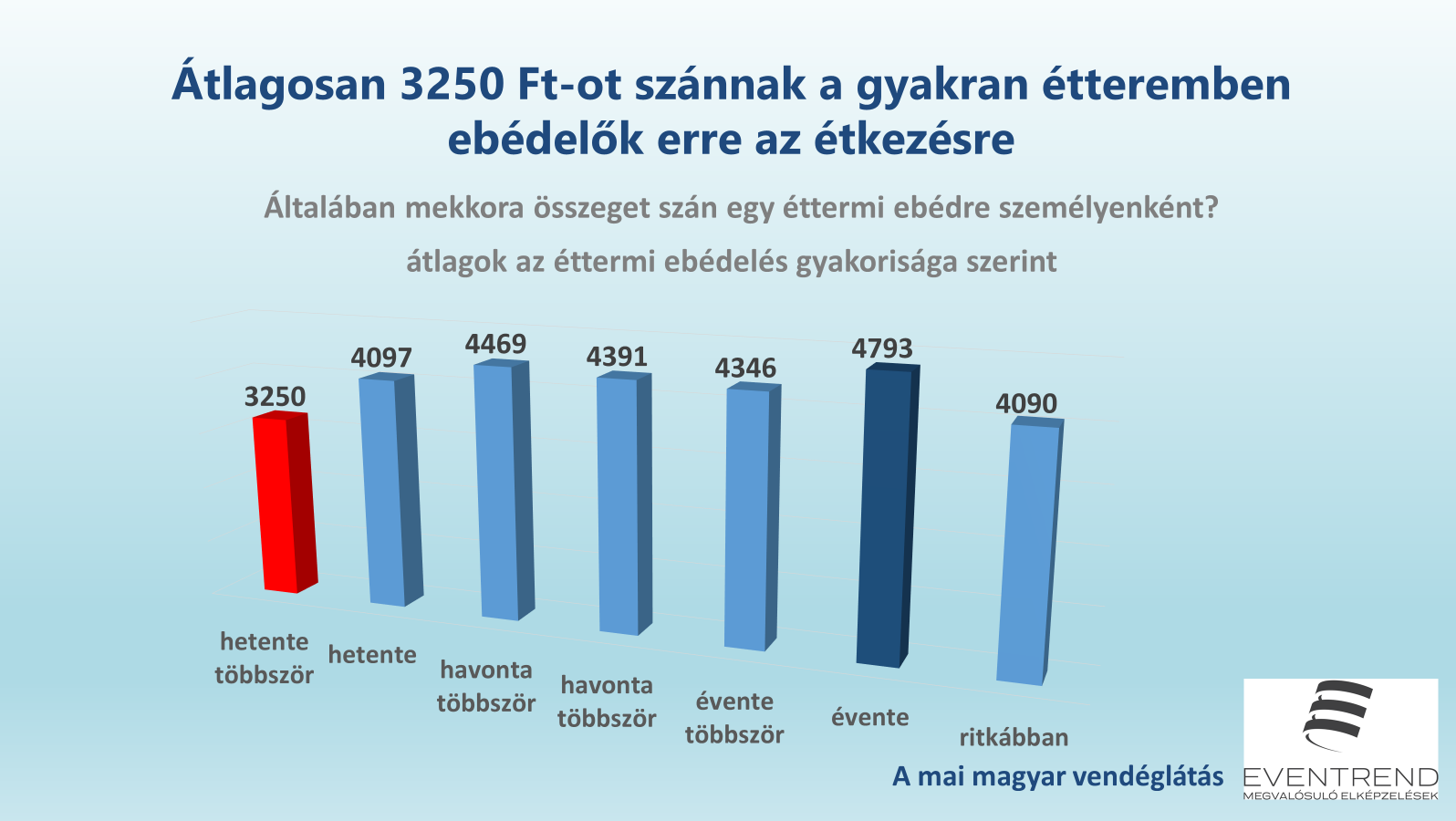 A gyakori vacsárózókból lesz a legjobban költő vendég  Azok szánják a legmagasabb összegeket egy vacsorára, akik hetente többször járnak vendéglátóhelyre vacsorázni, számukra az éttermi vacsora olyan rekreációs tevékenység, amit megengedhetnek maguknak, a költésre vonatkozó átlag 4.851 forint volt.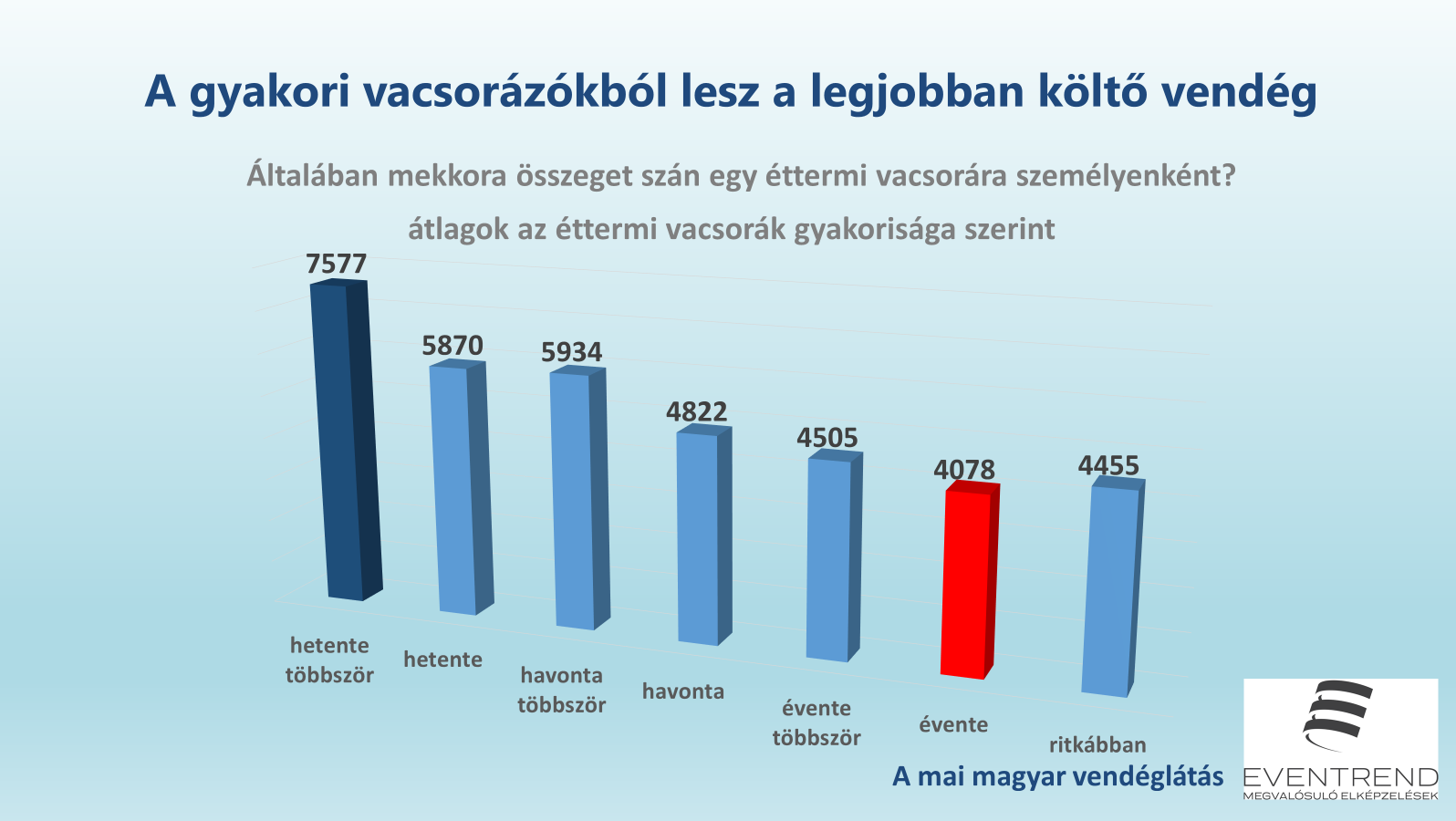 